Architectures Wallonie-Bruxelles Inventaires # 4 2020-2023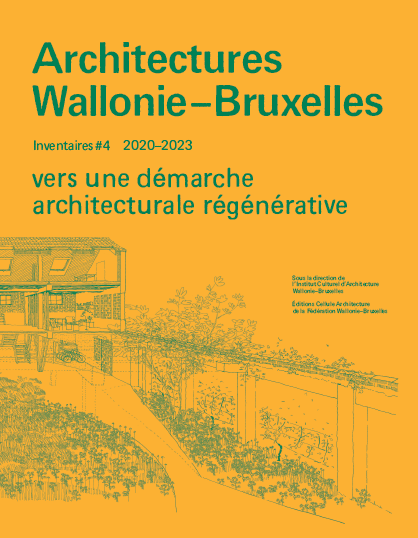   					 ©Ali IsmaïlPublication Le spectre du dérèglement climatique et de ses implications sociales, économiques et écologiques hante la planète. La question énergétique, la sécheresse, les inondations et autres catastrophes climatiques nous confrontent aux enjeux de la gouvernance et plus spécifiquement, au manque d’intérêt des politiques en matière d’architecture et d’aménagement du territoire. Pour tenter de changer le cours de cette situation, toute intervention spatiale sur notre environnement, quelle que soit son échelle, ne peut plus faire l’impasse de répondre aux enjeux de la transition environnementale, sociétale et économique en intégrant les dimensions publiques, collectives et privées. Dans cette optique, Architectures Wallonie-Bruxelles Inventaires # Inventories valorise une centaine d’approches spatiales (projets ou actions), réalisées en Belgique francophone et à l’international ces trois dernières années, capables d’initier cette transition. Le regard d’experts dans les domaines de l’architecture, de l’urbanisme, du paysage et de la sociologie dresse sur cette base quelques pistes de réflexions selon six thématiques : la nouvelle ruralité, la frugalité dans les modes de construction, la gouvernance, la ré-appropriation, le rôle des espaces ouverts et enfin, la mutation des pratiques architecturales en lien avec l’évolution des usages. A ces réflexions, s’ajoute le travail d’illustration incisif de l’artiste Aurélie William Levaux sur ce spectre et ses dérives.Collection Initiée en 2010, la collection Architectures Wallonie-Bruxelles Inventaires # Inventories a pour objectif de dresser tous les trois ans un portrait des architectures contemporaines en Wallonie et à Bruxelles. Cette collection illustre l’engagement des pouvoirs publics et des maîtres d’ouvrages privés dans la recherche d’une architecture en phase avec son temps et qui participe à l’amélioration du cadre de vie. Une édition de la Cellule architecture, réalisée par l’Institut culturel d’architecture Wallonie-Bruxelles (ICA-WB) et soutenue à l’export par l’agence Wallonie-Bruxelles Architectures (WBA).DONNÉES TECHNIQUES Direction de la publication Audrey ContesseAuteurs Mathieu BergerMartina Barcelloni CorteOana Bogdan Christophe CatsarosPierre ChabardYasmina ChoueiriAudrey ContesseCarla Frick-CloupetNicolas HemeleersPauline LefebvreNorbert NellesAnne NormanDaniela PerrottiWard VerbakelBernard Wittevrongel Illustration Aurélie William LevauxGraphisme Überknackig studioEditeur Fédération Wallonie-Bruxelles - Cellule architectureContact Editeur Fédération Wallonie-Bruxelles Cellule architecture44, Boulevard Léopold IIB 1080 BruxellesT : + 32 2 413 26 05 - lamya.bendjaffar@cfwb.beDistribution ADYBOOKS ad@adybooks.be  - www.adybooks.comLangueVolumes distincts en FR et ENFormat200 x 260 mm - 224 pagesPrix 25 €ISBNVolume FR : 978-2-930705-47-7 Dépôt légalVolume FR : D/2023/11.987/2